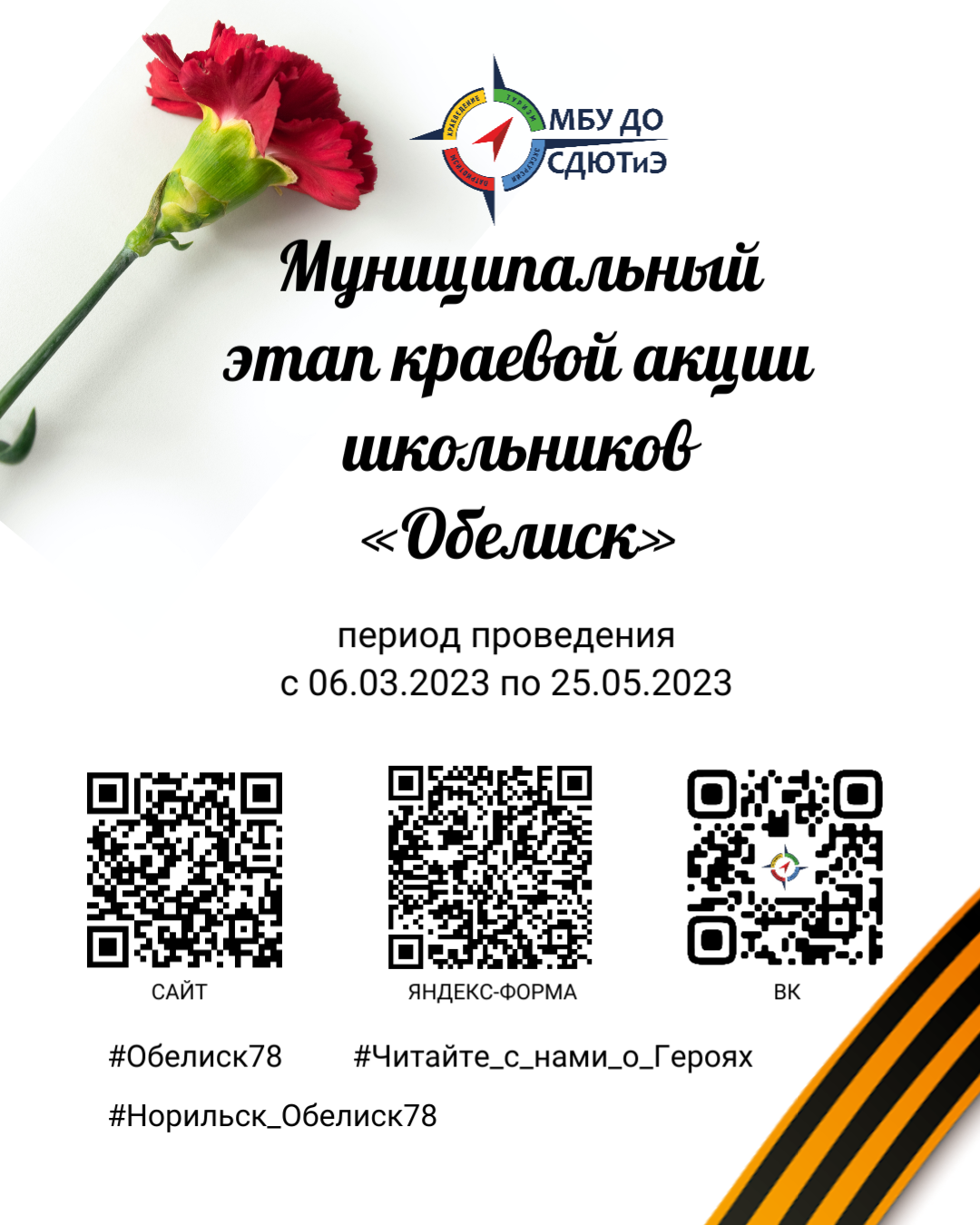 АДМИНИСТРАЦИЯ ГОРОДА НОРИЛЬСКАКРАСНОЯРСКОГО КРАЯУПРАВЛЕНИЕ ОБЩЕГО И ДОШКОЛЬНОГО ОБРАЗОВАНИЯПРИКАЗОб организации и проведении муниципального этапа краевой акции школьников, обучающихся среднего профессионального образования «Обелиск», направленной на благоустройство публичных мест памяти, оказание помощи ветеранам Великой Отечественной войны 1941 - 1945 годов, труженикам тыла.Согласно плану мероприятий Управления общего и дошкольного образования Администрации города Норильска, плану работы муниципального бюджетного учреждения дополнительного образования «Станция детского и юношеского туризма и экскурсий» (далее – МБУ ДО «СДЮТиЭ») на 2022-2023 учебный год, с целью сохранения и поддержки исторической традиции российского народа почитания предков, отдавших жизнь на благо Родины, воспитания у подрастающего поколения уважения и сохранения исторической памяти о ключевом событии истории России и мировой истории - Великой Отечественной войне, 1.	Провести с 06 марта по 25 мая 2023 года в заочном формате муниципальный этап краевой акции школьников, обучающихся среднего профессионального образования «Обелиск», направленной на благоустройство публичных мест памяти, оказание помощи ветеранам Великой Отечественной войны 1941 - 1945 годов, труженикам тыла (далее – Акция). 2.	Утвердить:2.1.	положение о проведении Акции (прилагается);3.	Возложить ответственность за организацию и проведение Акции на директора МБУ ДО «СДЮТиЭ».4.	Руководителям муниципальных бюджетных, автономных образовательных учреждений муниципального образования город Норильск (далее - МБ (А) ОУ) организовать участие школьников в Акции.5.	Оператору ЭВиВМ отдела материально-технического снабжения МКУ «ОК УОиДО» настоящий приказ довести до сведения руководителей образовательных учреждений в течение трех рабочих дней с даты издания посредством электронной связи.6.	Контроль исполнения настоящего приказа возложить на заместителя начальника Управления по общему образованию и развитию образовательной сети.И.о. начальника Управления					Е.И. ПреображенскаяПриложение к приказу и.о. начальника Управленияобщего и дошкольного образованияАдминистрации города Норильскаот «____»__________2023г. № _____Положение
о муниципальном этапе краевой акции школьников, обучающихся среднего профессионального образования «Обелиск», направленной на благоустройство публичных мест памяти, оказание
помощи ветеранам Великой Отечественной войны 1941 - 1945 годов, труженикам тылаОсновные положенияМуниципальный этап краевой акции школьников, обучающихся среднего профессионального образования «Обелиск», направленной на благоустройство публичных мест памяти, оказание помощи ветеранам Великой Отечественной войны 1941 - 1945 годов, труженикам тыла (далее - Акция) является ежегодным мероприятием патриотической направленности, по итогам которого обновляется электронный сборник данных о публичных местах, увековечивающих память погибших в Великой Отечественной войне, расположенных на территории сельских муниципальных районов и городских округов Красноярского края и посвящается 78-летию Победы в Великой Отечественной войне.Акция проводится с целью сохранения и поддержки исторической традиции российского народа почитания предков, отдавших жизнь на благо Родины, воспитания у подрастающего поколения уважения и сохранения исторической памяти о ключевом событии истории России и мировой истории - Великой Отечественной войне.Задачи:организовать благоустройство общественных (публичных) мест памяти воинам, погибшим в годы Великой Отечественной войны; способствовать развитию чувства гордости и уважения к защитникам Отечества;содействовать внесению личного вклада в сохранение памяти о выдающихся людях Отечества;обновить данные о публичных местах памяти (воинское захоронение, памятник, стела, обелиск, другие мемориальные сооружения), увековечивающих память о погибших в Великой Отечественной войне, расположенных на территории сельских муниципальных районов и городских округов Красноярского края;привлечь всех заинтересованных физических и юридических лиц к участию в Акции.Учредители и организаторы2.1. Учредитель муниципального этапа Акции: Управление общего и дошкольного образования Администрации города Норильска.2.2. Организатор муниципального этапа Акции: Муниципальное бюджетное учреждение дополнительного образования «Станция детского и юношеского туризма и экскурсий» (далее по тексту – МБУ ДО «СДЮТиЭ»).Участники АкцииУчастниками Акции являются учащиеся МО г. Норильска.Содержание Акции, рекомендуемые мероприятияВ рамках проведения Акции рекомендованы следующие мероприятия:благоустройство публичных мест памяти: воинских захоронений, памятников, стел, обелисков, других мемориальных сооружений;адресная помощь ветеранам Великой Отечественной войны, труда, и одиноким пожилым людям;поисково-исследовательские мероприятия по изучению истории мест памяти воинам, погибшим в годы Великой Отечественной войны, совместно с ветеранскими организациями;презентации для населения тематических экспозиций и выставок школьных музеев, посвященных подвигу народа в Великой Отечественной войне и военных локальных конфликтах;изготовление открытки-поздравления с 78-й годовщиной Победы в Великой Отечественной войне для поздравления участников праздничных мероприятий (ветеранов, тружеников тыла, пожилых людей, взрослых, детей и др.);организация и проведение интернет-челленджа «Читаем о Героях».Порядок проведенияАкция проводится в 3 этапа.1 этап – муниципальный этап с 06 марта по 25 мая 2023 года. Данный этап предполагает представление плана мероприятий до 17 марта 2023 года на адрес электронной почты org.turism@yandex.ru   и ежемесячного отчета работ на заочный этап Акции по ссылке https://forms.yandex.ru/u/63fc69be90fa7b135e5ef374/ 2 этап – краевой заочный этап с 01 ноября по 01 декабря 2023 года. Проводится в городе Красноярске. Участниками Акции являются территориальные команды, которые прошли регистрацию на официальном сайте КГБОУ ДО «Красноярский краевой центр туризма и краеведения» - http://krstur.ru/ до 31 октября 2023 года.3 этап - краевой интернет-челлендж «Читаем о Героях» проводится в течение 2023 года во всех территориях Красноярского края и публикуется на любом интернет ресурсе с хештегами #Читайте_с_нами_о_Героях, #Норильск_Обелиск78, #Обелиск78.Условия участия в АкцииОбразовательные учреждения города Норильска планируют мероприятия для участия в Акции до 17 марта 2023 года. План по форме (Приложение 1) подается в формате DOC и, подписанный вариант, в формате PDF на адрес электронной почты org.turism@yandex.ru.  Материалы участников (интернет-страницы и видеоролики) принимаются до 25 мая 2023 года. Отчет о проделанной работе в рамках Акции принимается ежемесячно до 25 числа, через обязательное заполнение YANDEX – ФОРМЫ https://forms.yandex.ru/u/63fc69be90fa7b135e5ef374/.После заполнения YANDEX – ФОРМЫ ежемесячно до 25 числа подписанные согласия участников (Приложение 2) отправляются в виде сканированного файла в формате PDF на адрес электронной почты org.turism@yandex.ru.  Обязательное условие участия в Акции. Командам ОУ необходимо принять участие в краевом интернет-челлендже «Читаем о Героях», проводимый в течение 2023 года, работы челленджа публикуются на любом интернет ресурсе с хештегами #Читайте_с_нами_о_Героях, #Норильск_Обелиск78, #Обелиск78.Участникам предлагается снять видеоролик, в котором они читают стихи, прозу, очерк, историю о Героях страны, региона, города, села, семьи. Читаемое произведение может быть, как про военных героев разных лет, так и про лиц, прославивших Родину, преодолевших чрезвычайную ситуацию и/или смертельную опасность для окружающих и/или проявивших способность и готовность прийти на помощь людям. Каждый видеоролик предлагается закончить словами «Читайте с нами о Героях». 9 декабря 2023 года, в честь дня Героев Отечества, представленные видеоролики будут опубликованы на официальном сайте краевого государственного бюджетного образовательного учреждения дополнительного образования «Красноярский краевой центр туризма и краеведения» (КГБОУ ДО «Красноярский краевой центр туризма и краеведения») с хештегами #Читайте_с_нами_о_Героях, #Норильск_Обелиск78, #Обелиск78.По завершении муниципального этапа Организаторы оставляют за собой право на распространение представленных материалов (опубликование, обнародование, дублирование, тиражирование в любой законной форме) в просветительских и учебно-образовательных целях, также на размещение представленных материалов в Интернете и/или в специальных сборниках с соблюдением авторства. Отправка ссылок в краевое государственное бюджетное образовательное учреждение дополнительного образования «Красноярский краевой центр туризма и краеведения» (КГБОУ ДО «Красноярский краевой центр туризма и краеведения») с целью отчета участие в Акции территориальной команды города Норильска.Требования к представляемым материаламФормируемые интернет страницы о памятных местах должны содержать:фотографии публичных мест памяти, памятников, обелисков, стел, посвященных событиям и героям Великой Отечественной войны (до 3 фото с различных ракурсов, не менее 60 % на которых составляет изображение места памяти, линейные размеры снимка до 800х800 px, разрешением не ниже 120 dpi) (Приложение 3);рассказ об истории создания публичных мест памяти, о людях, которые внесли свой вклад в появление этих мест, о тех, кто продолжает заботиться о них сегодня;ссылку на видеоролик, отражающий основные события, проводимые в территории в рамках Акции, продолжительностью не более 5 минут, опубликованный на любом интернет ресурсе с хештегом #Обелиск78, #Норильск_Обелиск78.Материалы должны соответствовать следующим критериям: достоверность, авторское исполнение, логика и литературная грамотность изложения материала.Видеозапись для интернет-челленджа может быть создана любым средством видеомонтажа. Музыка используется со свободной лицензией. Видео должно быть ориентировано горизонтально (альбомная ориентация в соотношении сторон 16:9). В комментариях к видео должна быть подпись (например: Ученики 7б класса МБ(А)ОУ «СШ 123»). Продолжительность не менее 1 минуты и не более 5 минут, размещается на	любом	бесплатном	интернет	ресурсе	с хештегами #Читайте_с_нами_о_Героях, #Норильск_Обелиск78, #Обелиск78. При создании ролика обязательным является: название и указание авторства с соблюдением части четвертой Гражданского кодекса Российской Федерации, не должны нарушать права и свободы субъекта персональных данных (озвучивать и демонстрировать адрес проживания).Проведение тематических мероприятий в объединениях, классах. На интернет страницах ОУ размещаются фотографии или видеоролик проводимого мероприятия с участниками и аннотация к нему с хештегами #Норильск_Обелиск78, #Обелиск78. Проведение открытых мероприятий в школьных музеях и клубов патриотической направленности МО г. Норильск. На интернет страницах ОУ размещаются фотографии или видеоролик проводимого мероприятия с участниками и аннотация к нему с хештегами #Норильск_Обелиск78, #Обелиск78. Подведение итогов Акции и награждениеПо итогам проведения Акции в сети Интернет с хештегом #Обелиск78, #Норильск_Обелиск78 участникам будут направлены рекомендации о регистрации на официальном сайте КГБОУ ДО «Красноярский краевой центр туризма и краеведения» -  http://krstur.ru/, где будут размещены видеоролики с презентацией проведения основных мероприятий по празднованию 78-й годовщины Победы.Команды ОУ принявшие активное участие в Акции в МО г. Норильска награждаются дипломами участников в электронном виде, их работы с указанием ОУ будут размещены на сайте МБУ ДО «СДЮТиЭ» по ссылке http://norilsk-sdutur.ru/, а также на странице ВК https://vk.com/norilsksdutur. Приложение 1Планучастия _________________________ оув муниципальном этапе краевой акции школьников, обучающихся среднего профессионального образования «Обелиск», направленной на благоустройство публичных мест памяти, оказание
помощи ветеранам Великой Отечественной войны 1941 - 1945 годов, труженикам тылаРуководитель МБ(А)ОУ____________________________(подпись)____________________________ (ФИО представителя ОУ) «___» ____________202__годаПриложение 2Согласие на обработку персональных данных участников Выше подписавшиеся выражают свое согласие на обработку Муниципальным бюджетным учреждением дополнительного образования «Станция детского и юношеского туризма и экскурсий» расположенным по адресу: 663300, 
Красноярский край, г. Норильск, ул. Набережная Урванцева, д. 35 (далее – Станция), персональных данных (далее – Участники). Выражая такое согласие, выше подписавшиеся подтверждают, что действуют по своей воле и в своих интересах.Настоящее согласие представляется на осуществление любых правомерных действий в отношении персональных данных Участников, которые необходимы для достижения целей, включая сбор, систематизацию, накопление, хранение, уточнение (обновление, изменение), использование, распространение (в том числе передачу и трансграничную передачу), обезличивание, блокирование, уничтожение персональных данных, а также осуществление любых иных действий с персональными данными Участников в соответствии с действующим законодательством.Согласие дается на обработку следующих персональных данных:фамилия, имя, отчество;дата, месяц, год рождения;биометрические данные (фотографии, видеофрагменты).Настоящее согласие действует в течение трех лет со дня представления Участниками персональных данных Станции документов для участия в муниципальном этапе краевой акции школьников, обучающихся среднего профессионального образования «Обелиск», направленной на благоустройство публичных мест памяти, оказание помощи ветеранам Великой Отечественной войны 1941 - 1945 годов, труженикам тыла. Выше подписавшимся известно, что по истечении срока действия согласия документы, содержащие персональные данные Участников, подлежат уничтожению.Нам известно, что в соответствии с Федеральным законом от 27.07.2006 
№ 152-ФЗ «О персональных данных» персональные данные Участников могут быть в любое время исключены из общедоступных источников персональных данных по моему требованию либо по решению суда или иных уполномоченных государственных органов. Выше подписавшиеся проинформированы, что Станция, во главе Гальченко Светланы Анатольевны, гарантирует обработку персональных данных в соответствии с действующим законодательством РФ как неавтоматизированным, так и автоматизированным способами.Выше подписавшимся известно, что обработка Станцией персональных данных Участников осуществляется в информационных системах с применением электронных 
и бумажных носителей информации.Приложение 3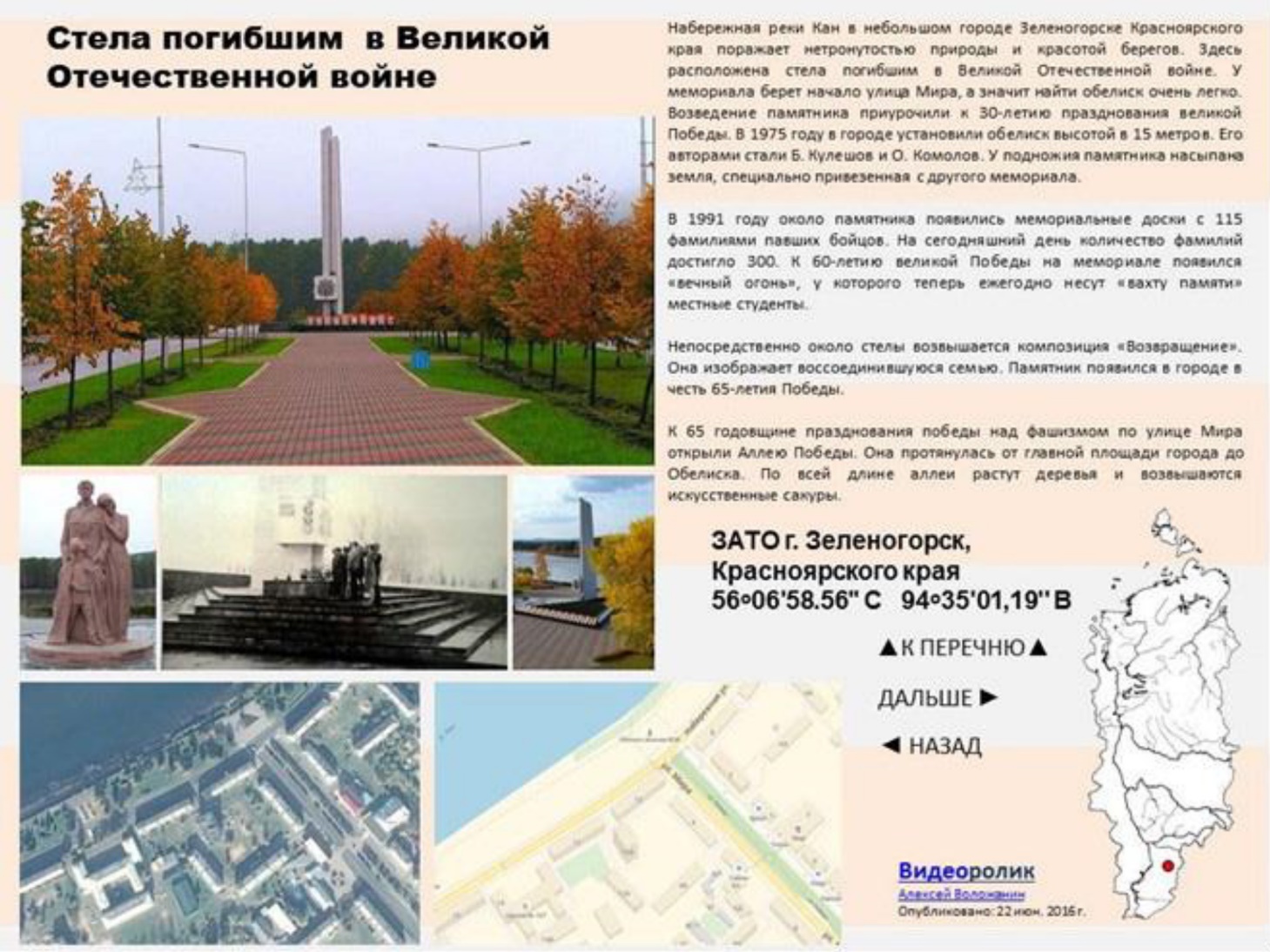 «__» __________ 2023г.г. Норильск№_________________ № п/пДата проведения мероприятийМероприятияПредставитель ОУ (ответственное лицо)1МАРТ2АПРЕЛЬ3МАЙ№ФИО родителя(законного представителя)ФИО ребенкаДатаПодпись родителя (законного представителя)